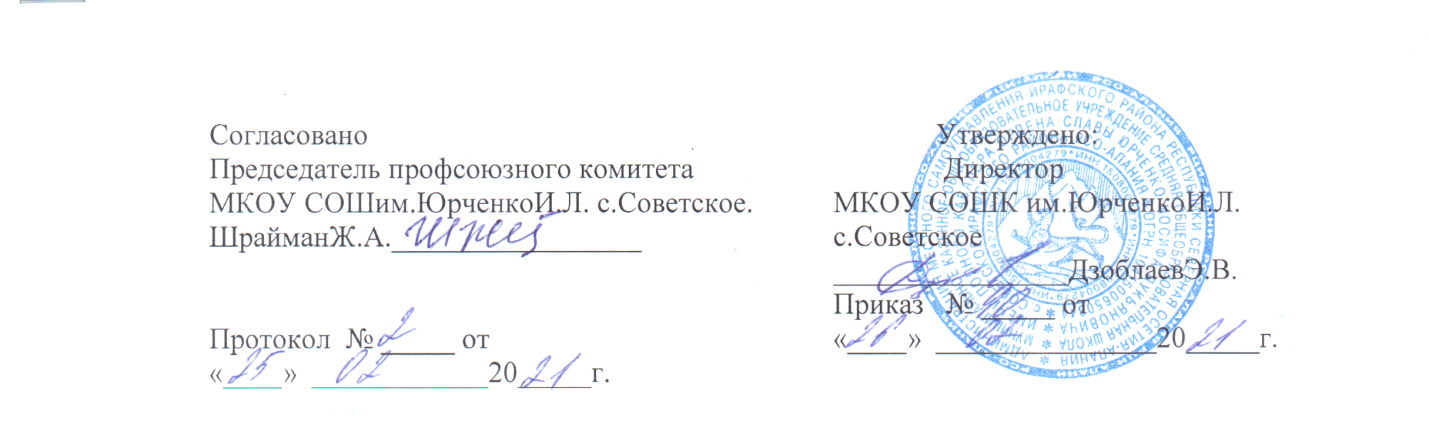 Должностная инструкция специалиста по охране труда МКОУ СОШ им.ЮрченкоИ.Л. с.Советское.1. Общие положения1.1. Настоящая должностная инструкция специалиста по охране труда в школе разработана на основе Профессионального стандарта 40.054 «Специалист в области охраны труда», утвержденного приказом Министерства труда и социальной защиты РФ № 524н от 04.08.2014г с изменениями от 12 декабря 2016г; в соответствии с Федеральным законом №273-ФЗ от 29.12.2012г «Об образовании в Российской Федерации» в редакции от 8 декабря 2020 года; СП 2.4.3648-20 «Санитарно-эпидемиологические требования к организациям воспитания и обучения, отдыха и оздоровления детей и молодежи», Трудовым кодексом Российской Федерации и другими нормативными актами, регулирующими трудовые отношения между работником и работодателем. 1.2. Разработанная должностная инструкция специалиста по охране труда устанавливает функциональные обязанности, права и ответственность работника, занимающего в общеобразовательной организации должность специалиста по охране труда. 1.3. имеющее высшее образование по направлению подготовки "Техносферная безопасность" или соответствующим ему направлениям подготовки (специальностям) по обеспечению безопасности производственной деятельности, либо высшее образование и дополнительное профессиональное образование (профессиональная переподготовка) в области охраны труда, либо среднее профессиональное образование и дополнительное профессиональное образование (профессиональная переподготовка) в области охраны труда;без предъявления требований к опыту практической работы, а при наличии среднего профессионального образования стаж работы в области охраны труда не менее 3 лет;соответствующее требованиям, касающимся прохождения предварительного (при поступлении на работу) и периодических медицинских осмотров, профессиональной гигиенической подготовки и аттестации (при приеме на работу и далее не реже 1 раза в 2 года), вакцинации, а также имеющее личную медицинскую книжку с результатами медицинских обследований и лабораторных исследований, сведениями о прививках, перенесенных инфекционных заболеваниях, о прохождении профессиональной гигиенической подготовки и аттестации с допуском к работе.1.4. Специалист по охране труда принимается на работу и освобождается от должности директором общеобразовательной организации в порядке, установленном Трудовым законодательством Российской Федерации. 1.5. Специалист по охране труда относится к категории специалистов и непосредственно подчиняется директору школы. 1.6. В своей профессиональной деятельности в школе специалист по охране труда руководствуется должностной инструкцией по профстандарту, законодательными и нормативными актами Российской Федерации в сфере охраны труда, административным, трудовым и хозяйственным законодательством Российской Федерации, решениями органов управления образования всех уровней по вопросам организации охраны труда, а также:нормами СП 2.4.3648-20 «Санитарно-эпидемиологические требования к организациям воспитания и обучения, отдыха и оздоровления детей и молодежи»;ГОСТ 12.0.004-2015 «Система стандартов безопасности труда. Организация обучения безопасности труда. Общие положения» и иными стандартами, регламентирующими систему управления охраной труда, правилами и нормами охраны труда и пожарной безопасности;постановлением Минтруда и Минобразования России № 1/29 от 13 января 2003 г «Об утверждении порядка обучения по охране труда и проверки знаний требований охраны труда работников организаций»;Типовым положением о системе управления охраной труда, утвержденным Приказом Минтруда РФ №438н от 19.08.2016г;Письмом Министерства образования и науки Российской Федерации № 12-1077 от 25.08.2015г «Рекомендации по созданию и функционированию системы управления охраной труда и обеспечением безопасности образовательного процесса в образовательных организациях, осуществляющих образовательную деятельность»;Федеральным законом №273-ФЗ от 29.12.2012г «Об образовании в Российской Федерации»;Уставом, Правилами внутреннего трудового распорядка и локальными актами по охране труда (в том числе приказами директора школы);трудовым договором между работником и работодателем.1.7. нормативную правовую базу в сфере охраны труда, трудовое законодательство Российской Федерации, законодательство Российской Федерации в области охраны труда, пожарной и конструкционной безопасности, санитарно-гигиеническое законодательство;стандарты, регламентирующие систему управления охраной труда;виды локальных нормативных актов в сфере охраны труда;порядок разработки, согласования, утверждения и хранения локальной документации в общеобразовательном учреждении;основы технологических процессов на пищеблоке школы и в учебных мастерских, работы устройств, оборудования и приборов, используемых в школе;нормативные требования по вопросам обучения и проверки знаний требований охраны труда;технологии, формы, средства и методы проведения инструктажей по охране труда, обучения охране труда и проверки знаний требований охраны труда в общеобразовательном учреждении;методы выявления потребностей в обучении сотрудников школы по вопросам охраны труда;основы психологии, педагогики, информационных технологий;пути (каналы) доведения информации по вопросам условий и охраны труда до работников школы;полномочия трудового коллектива в решении вопросов охраны труда и полномочия органов исполнительной власти по мониторингу и контролю состояния условий и охраны труда в общеобразовательных учреждениях;механизмы взаимодействия с заинтересованными органами и организациями по вопросам условий и охраны труда;состав и порядок оформления отчетной (статистической) документации по вопросам условий и охраны труда;методы и порядок оценки опасностей и профессиональных рисков сотрудников школы;источники и характеристики вредных и опасных факторов в общеобразовательном учреждении, трудового процесса, их классификации;порядок проведения предварительных при поступлении на работу, периодических и внеочередных медицинских осмотров работников, иных медицинских осмотров и освидетельствований работников;типовой перечень ежегодно реализуемых мероприятий по улучшению условий и охраны труда и снижению уровней профессиональных рисков;требования санитарно-гигиенического законодательства по отношению к общеобразовательному учреждению с массовым пребыванием детей;виды и размеры (объем) компенсаций сотрудникам, занятым на работах с вредными условиями труда, условия и порядок их предоставления;методы мотивации и стимулирования сотрудников школы к безопасному труду;основные требования нормативных правовых актов к зданиям, сооружениям, помещениям, оборудованию, установкам, технологическим процессам в части обеспечения безопасных условий и охраны труда;классы и виды средств коллективной и индивидуальной защиты, общие требования, установленные к средствам коллективной защиты, применения, принципы защиты и основные характеристики средств коллективной и индивидуальной защиты;правила и нормы охраны труда, пожарной и электробезопасности.1.8. применять государственные нормативные требования охраны труда при разработке локальных нормативных актов;применять нормативные правовые акты в части выделения в них требований, процедур, регламентов, рекомендаций для адаптации и внедрения в локальную нормативную документацию общеобразовательного учреждения;анализировать и оценивать предложения и замечания к проектам локальных нормативных актов по охране труда;анализировать изменения законодательства в сфере охраны труда;пользоваться справочными информационными базами данных, содержащими документы и материалы по охране труда;разрабатывать (подбирать) программы обучения по вопросам охраны труда, методические материалы для работников общеобразовательного учреждения;проводить вводный инструктаж по охране труда;консультировать по вопросам разработки программ инструктажей, обучения по охране труда и проверки знаний требований охраны труда;пользоваться современными техническими средствами обучения (мультимедийным проектором, персональным компьютером);оценивать эффективность обучения работников школы по вопросам охраны труда;формировать отчетные документы о проведении обучения, инструктажей по охране труда и проверки знаний требований охраны труда;готовить документы, содержащие полную и объективную информацию по вопросам охраны труда;формировать, представлять и обосновывать позицию по вопросам функционирования системы управления охраной труда и контроля соблюдения требований охраны труда в общеобразовательном учреждении;применять методы идентификации опасностей и оценки профессиональных рисков;координировать проведение специальной оценки условий труда, анализировать результаты оценки условий труда на рабочих местах работников школы;оценивать приоритетность реализации мероприятий по улучшению условий и охраны труда с точки зрения их эффективности;формировать требования к средствам индивидуальной защиты и средствам коллективной защиты с учетом условий труда на рабочих местах, оценивать их характеристики, а также соответствие нормативным требованиям;анализировать и оценивать состояние санитарно-бытового обслуживания работников общеобразовательного учреждения;оформлять необходимую документацию для заключения договора между общеобразовательным учреждением и медицинским учреждением на проведение медосмотров и медицинских освидетельствований;оформлять документы, связанные с обеспечением сотрудников школы средствами индивидуальной защиты, проведением обязательных медицинских осмотров и освидетельствований.1.9. Специалист по охране труда школы должен ознакомиться с должностной инструкцией, разработанной с учетом профстандарта, соблюдать требования Конвенции ООН о правах ребенка, пройти обучение и иметь навыки оказания первой помощи пострадавшим. 1.10. Специалист по охране труда должен строго соблюдать требования охраны труда, пожарной безопасности и личной гигиены на рабочем месте, знать порядок действий при возникновении пожара или иной чрезвычайной ситуации и эвакуации в школе.2. Трудовые функцииОсновными трудовыми функциями специалиста по охране труда являются: 2.1. Внедрение и обеспечение функционирования системы управления охраной труда в образовательном учреждении. 2.1.1. Нормативное обеспечение системы управления охраной труда в школе. 2.1.2. Обеспечение подготовки работников школы в области охраны труда. 2.1.3. Сбор, обработка и передача информации по вопросам условий и охраны труда в общеобразовательном учреждении.2.1.4. Обеспечение снижения уровней профессиональных рисков с учетом условий труда в общеобразовательном учреждении.3. Должностные обязанности специалиста по охране труда3.1. обеспечивает наличие, хранение и доступ к нормативным правовым актам, содержащим государственные нормативные требования охраны труда для общеобразовательных учреждений;разрабатывает проекты локальных нормативных актов, обеспечивающих создание и функционирование системы управления охраной труда в школе;осуществляет подготовку предложений в разделы коллективного договора, соглашения по охране труда и трудовых договоров с работниками школы по вопросам охраны труда;взаимодействует с представительными органами работников общеобразовательного учреждения по вопросам условий и охраны труда и согласование локальной документации по вопросам охраны труда;осуществляет подготовку локальных нормативных актов по вопросам охраны труда в случае вступления в силу новых или внесения изменений в действующие нормативные правовые акты, содержащие нормы трудового права.3.2. выявляет потребности в обучении и планировании обучения работников общеобразовательного учреждения по вопросам охраны труда;проводит вводный инструктаж по охране труда, осуществляет координацию проведения первичного, периодического, внепланового и целевого инструктажа, обучение работников школы методам и приемам оказания первой помощи пострадавшим;оказывает методическую помощь заместителям директора школы, руководителям методических объединений по вопросам охраны труда и безопасности жизнедеятельности школьников, в разработке инструкций по охране труда;принимает участие в работе комиссии по проведению специальной оценки условий труда, организует взаимодействие членов комиссии по проведению специальной оценки условий труда, созданной в общеобразовательном учреждении в установленном порядке;участвует и выступает на совещаниях, заседаниях методических объединений учителей, педагогических советах по вопросам организации охраны труда;контролирует использование работниками школы безопасных методов и приемов труда, инструктажей по охране труда в соответствии с нормативными требованиями;осуществляет проверку знания требований охраны труда среди работников общеобразовательного учреждения;осуществляет контроль соблюдения работниками общеобразовательного учреждения законодательных и нормативно-правовых актов по охране труда;проводит профилактическую работу по предупреждению производственного и детского травматизма.3.3. информирует сотрудников школы об условиях и охране труда на рабочих местах, о риске повреждения здоровья, предоставляемых им гарантиях, полагающихся им компенсациях и средствах индивидуальной защиты;осуществляет сбор информации и предложений от работников школы, их представительных органов, методических объединений по вопросам условий и охраны труда;осуществляет подготовку для представления директором школы органам исполнительной власти, органам профсоюзного контроля информации и документов, необходимых для осуществления ими своих полномочий;осуществляет сбор и обработку информации, характеризующей состояние условий и охраны труда в общеобразовательном учреждении;осуществляет подготовку отчетной (статистической) документации директора школы по вопросам условий и охраны труда в общеобразовательном учреждении.3.4. выявляет, анализирует и оценивает профессиональные риски;разрабатывает планы (программы) мероприятий по обеспечению безопасных условий и охраны труда, улучшению условий и охраны труда, управлению профессиональными рисками;разрабатывает мероприятия по повышению уровня мотивации сотрудников школы к безопасному труду, заинтересованности работников в улучшении условий труда, вовлечению их в решение вопросов, связанных с охраной труда;осуществляет подготовку предложений по обеспечению режима труда и отдыха работников школы, перечню полагающихся им компенсаций в соответствии с нормативными требованиями;осуществляет организацию проведения предварительных при приеме на работу и периодических медицинских осмотров, других обязательных медицинских осмотров (освидетельствований);осуществляет выработку мер по лечебно-профилактическому обслуживанию и поддержанию требований по санитарно-бытовому обслуживанию работников в соответствии с требованиями нормативных документов;осуществляет контроль своевременности и полноты обеспечения обслуживающего персонала школы специальной одеждой, специальной обувью и другими средствами индивидуальной защиты;участвует в расследовании несчастных случаев, произошедшими с работниками и учащимися школы, анализе причин травматизма, в разработке мероприятий по их предотвращению;осуществляет контроль соблюдения требований охраны труда, безопасных приемов и методов работы при проведении практики студентов педагогических учреждений и уроков технологии.осуществляет контроль состояния и исправности средств индивидуальной и коллективной защиты.3.5. Специалист по охране труда в школе составляет перспективный план работы на год (четверть), предоставляет анализ работы за год директору общеобразовательного учреждения. 3.6. Соблюдает этические нормы поведения в общеобразовательном учреждении, в быту, а также в общественных местах. 3.7. Обеспечивает сохранность подотчетного оборудования, организует и способствует пополнению кабинета охраны труда нормативными и методическими материалами. 3.8. Проходит периодические бесплатные медицинские обследования. 3.9. Выполняет положения должностной инструкции специалиста по охране труда в школе, правила охраны труда, пожарной безопасности и санитарно-гигиенические нормы и требования на рабочем месте, а также трудовую дисциплину, Устав и Правила внутреннего трудового распорядка, установленные в общеобразовательном учреждении.4. ПраваСпециалист по охране труда имеет право: 4.1. Вносить конкретные предложения администрации школы по вопросам организации охраны труда и условий труда, по развитию и совершенствованию деятельности школы с учетом вопросов охраны труда. 4.2. Запрашивать и пользоваться информационными материалами и нормативно-правовыми документами, необходимыми для исполнения своих должностных обязанностей, получать поступающие в общеобразовательное учреждение документы и иные информационные материалы по своему профилю деятельности для ознакомления, систематизированного учета и использования в работе. 4.3. Вносить предложения директору школы по поощрению и наложению взысканий на работников общеобразовательного учреждения по своей деятельности. 4.4. Запрашивать и получать от заместителей директора, руководителей методических объединений школы информацию, необходимую для выполнения возложенных на него должностных обязанностей. 4.5. Осуществлять в пределах своей компетенции проверку деятельности педагогических работников школы по охране труда, о результатах проверок докладывать директору общеобразовательного учреждения. 4.6. Участвовать в совещаниях, педагогических советах при рассмотрении вопросов, отнесенных к компетенции службы охраны труда. 4.7. Предъявлять работникам школы обязательные для исполнения предписания об устранении выявленных при проверках нарушений требований охраны труда и контролировать их выполнение. 4.8. Требовать отстранения от работы лиц, не имеющих допуска к выполнению данного вида работ, не прошедших в установленном порядке предварительных и периодических медицинских осмотров, инструктажа по охране труда, не использующих в своей работе предоставленных средств индивидуальной защиты, а также нарушающих требования законодательства об охране труда. 4.9. Требовать письменные объяснения от лиц, допустивших нарушения законодательства об охране труда, допустившие травмирование работников и учащихся школы. 4.10. Повышать свою квалификацию, пользоваться правами в соответствии с ТК РФ. 4.11. Принимать участие в управлении общеобразовательным учреждением в порядке, определяемом Уставом. 4.12. На защиту своей профессиональной чести и достоинства. 4.13. Знакомиться с проектами решений администрации общеобразовательного учреждения, касающимися его рабочей деятельности, с жалобами и другими документами, содержащими оценку его работы, давать по ним объяснения. 4.14. На обеспечение рабочего места, соответствующего государственным нормативным требованиям охраны труда и условиям, предусмотренным коллективным договором между администрацией и работниками школы.5. Ответственность5.1. за ведение документации, предусмотренной должностными обязанностями и действующими нормативно-правовыми актами, предоставление в установленном порядке достоверной статистической и иной информации о своей деятельности.за оперативное принятие мер, включая своевременное информирование администрации школы, по пресечению выявленных нарушений правил охраны труда, противопожарных и иных правил, создающих угрозу деятельности общеобразовательного учреждения, его работникам и учащимся.за своевременное проведение расследований несчастных случаев с работниками и обучающимися школы.За нарушение законодательных и нормативных актов специалист по охране труда может быть привлечен в соответствии с действующим законодательством РФ в зависимости от тяжести проступка к дисциплинарной, материальной, административной и уголовной ответственности. 5.2. За неисполнение или нарушение без уважительных причин своих должностных обязанностей, установленных должностной инструкцией, Устава и Правил внутреннего трудового распорядка, приказов директора школы и иных локальных нормативных актов, специалист по охране труда несет дисциплинарную ответственность в порядке, утвержденном трудовым законодательством Российской Федерации. 5.3. За применение, в том числе однократное, методов воспитания, связанных с физическим и (или) психическим насилием над личностью школьника, а также за совершение иного аморального проступка специалист по охране труда школы может быть освобожден от занимаемой должности в соответствии с трудовым законодательством Российской Федерации. Увольнение за подобный проступок не является мерой дисциплинарной ответственности. 5.4. За виновное причинение общеобразовательному учреждению и участникам образовательных отношений ущерба в связи с исполнением (нарушением) своих прямых должностных обязанностей специалист по охране труда несет материальную ответственность в размере, установленном трудовым и (или) гражданским законодательством Российской Федерации. 5.5. За несоблюдение правил и требований пожарной безопасности, охраны труда, санитарно-гигиенических правил специалист по охране труда привлекается к административной ответственности в порядке и в случаях, предусмотренных административным законодательством Российской Федерации.6. Взаимоотношения. Связи по должности6.1. Специалист по охране труда в общеобразовательном учреждении выполняет работу согласно утвержденному директором школы графику работы, составленному исходя из 40 часовой рабочей недели на ставку заработной платы, участвует в совещаниях, выступает на педагогических советах, заседаниях методических объединений учителей по вопросам организации работы по охране труда. 6.2. Самостоятельно планирует свою деятельность на каждый учебный год и каждую учебную четверть. План работы специалиста по охране труда утверждается непосредственно директором общеобразовательного учреждения. 6.3. Получает от директора школы информацию нормативно-правового характера, систематически знакомится под подпись с соответствующими документами, как локальными, так и вышестоящих органов управления образования. 6.4. Информирует администрацию общеобразовательного учреждения о несчастных случаях, произошедших в учреждении, и о проведенном расследовании обстоятельств, а также о недостатках в обеспечении требований охраны труда и пожарной безопасности в общеобразовательном учреждении. 6.5. Информирует директора (при отсутствии – иное должностное лицо) о факте возникновения групповых инфекционных и неинфекционных заболеваний, заместителя директора по административно-хозяйственной части – об аварийных ситуациях в работе систем электроосвещения, отопления и водопровода. 6.6. Регулярно обменивается информацией по вопросам и задачам, входящим в компетенцию специалиста по охране труда с администрацией, педагогами и иными работниками общеобразовательного учреждения. 6.7. Принимает под свою персональную ответственность материальные ценности с непосредственным использованием и хранением их в кабинете охраны труда общеобразовательного учреждения. 6.8. Представляет директору школы письменный отчет о своей деятельности объемом не более пяти машинописных страниц по окончании каждого учебного года. 6.9. Сообщает директору и его заместителям информацию, полученную на совещаниях, семинарах, конференциях непосредственно после ее получения.7. Заключительные положения7.1. Ознакомление работника с настоящей должностной инструкцией осуществляется при приеме на работу (до подписания трудового договора). 7.2. Один экземпляр должностной инструкции находится у работодателя, второй – у сотрудника. 7.3. Факт ознакомления специалиста по охране труда в школе с настоящей должностной инструкцией, разработанной на основе , подтверждается подписью в экземпляре должностной инструкции, хранящемся у работодателя, а также в журнале ознакомления с должностными инструкциями.Должностную инструкцию разработал: _____________ /_______________________/С должностной инструкцией ознакомлен (а), один экземпляр получил (а) и обязуюсь хранить его на рабочем месте. «___»______________202___г. _____________ /_______________________/